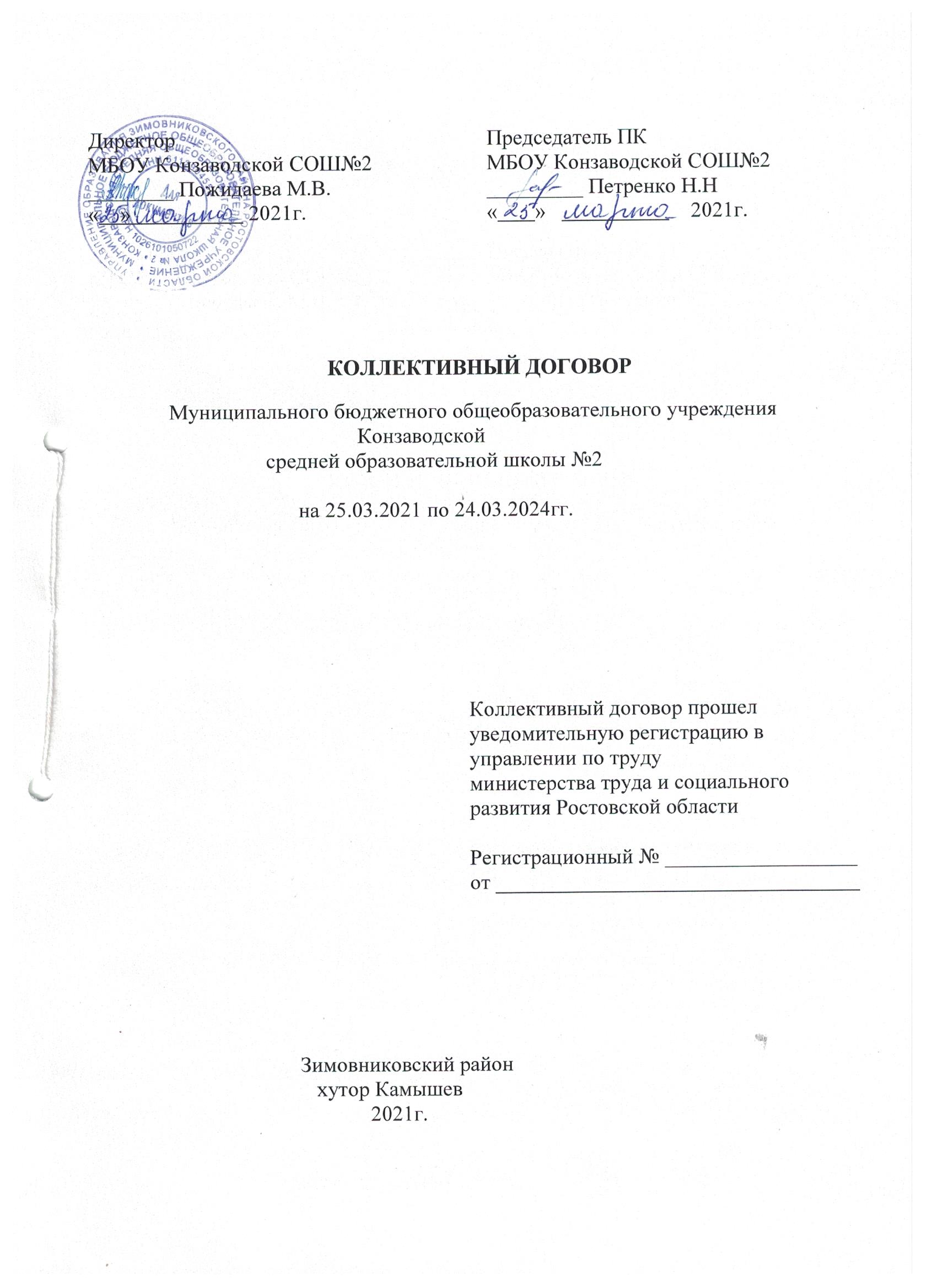 I.  Общие положения 1.1. Настоящий Коллективный договор заключен между работодателем и работниками в лице их представителей и является правовым актом, регулирующим социально-трудовые отношения в муниципальном бюджетном общеобразовательном учреждении   Конзаводской средней общеобразовательной школе № 2 Зимовниковского района Ростовской области.1.2. Основой для заключения коллективного договора являются: Трудовой кодекс Российской Федерации (далее – ТК РФ); Федеральный закон от 12 января 1996 г. №10-ФЗ «О профессиональных союзах, их правах и гарантиях деятельности»; Федеральный закон от 29 декабря 2012 г. 273 – ФЗ «Об образовании в Российской Федерации»; Отраслевое соглашение по организациям, находящимся в ведении Министерства образования и науки Российской Федерации на 2018-2020 годы.  Региональное отраслевое соглашение между Министерством общего и Ростовской областной организацией профсоюза работников народного образования и науки РФ на 2017 – 2019 г.г.1.3 Коллективный договор заключен с целью определения взаимных обязательств работников и работодателя по защите социально-трудовых прав и профессиональных интересов работников МБОУ Конзаводской СОШ №2 и установлению дополнительных социально-экономических, правовых и профессиональных гарантий, льгот и преимуществ для работников, а также по созданию более благоприятных условий труда по сравнению с действующим трудовым законодательством, включая соглашения. Сторонами коллективного договора являются: -работодатель в лице директора МБОУ Конзаводской СОШ № 2 Пожидаева Маргарита Владимировна (далее – работодатель).-работники образовательной организации в лице их представителя - первичной председателя профсоюзной организации в лице председателя первичной профсоюзной организации (далее – выборный орган первичной профсоюзной организации) Петренко Наталья Николаевна.1.4. Профсоюзная организация выступает полномочным представителем работников МБОУ Конзаводской СОШ № 2 при разработке и заключении Коллективного договора, соглашений, при разрешении коллективных трудовых споров, ведении переговоров  по разрешению трудовых, профессиональных и социально-экономических проблем: оплаты труда (размеров  должностных окладов, доплат и надбавок), размеров  и форм материального поощрения, норм труда, занятости, найма, увольнения, а также по другим вопросам социальной защищенности коллектива и отдельных работников.1.5. Действие настоящего Коллективного договора распространяется на:- работников учреждения (в том числе совместителей), являющихся членами профсоюза и перечисляющих на счет профсоюзного комитета ежемесячно денежные средства в размере 1% заработной платы на основании личного заявления на имя работодателя (ч.6 ст.377 ТК РФ);- работников, не являющихся членами профсоюза, но уполномочивших профсоюзный комитет представлять их интересы во взаимоотношениях с работодателем (ст. 30 ТК РФ) 1.6. Условия Коллективного договора не могут ухудшать положение работников по сравнению с действующим законодательством, в противном случае являются недействительными и не подлежат применению.1.7. Работодатель:1.7.1. доводит текст Коллективного договора до сведения всех работников учреждения в течение 5 дней после его подписания;1.7.2. доводит текст Коллективного договора до сведения всех вновь поступающих на работу при заключении трудового договора;1.7.3. в соответствии с п.3 Решения трехсторонней комиссии по регулированию социально-трудовых отношений от 04.04.2014г № 2, Федеральным законом № 400-ФЗ от 28.12.2013г «О страховых пенсиях» организовывает работу по направлению в территориальные органы Пенсионного фонда Российской Федерации по Ростовской области сканированных образов документов застрахованных лиц за 12 месяцев до даты наступления права на пенсию в электронном виде в рамках Системы электронного документооборота Пенсионного фонда Российской Федерации по телекоммуникационным каналам связи в соответствии с порядком работы, разработанным Отделением Пенсионного фонда Российской Федерации по Ростовской области; Организовывает работу по представлению в территориальные органы Пенсионного фонда Российской Федерации по Ростовской области документов на назначение пенсий застрахованным лицам, не позднее даты возникновения права на пенсию при наличии доверенности от застрахованного лица и согласия на передачу персональных данных.  1.8. Коллективный договор сохраняет свое действие в случае изменения наименования учреждения, реорганизации в форме преобразования, а также расторжения трудового договора с руководителем учреждения.1.9. При смене формы собственности учреждения Коллективный договор сохраняет свое действие в течение трех месяцев со дня перехода прав собственности.1.10. При ликвидации учреждения Коллективный договор сохраняет свое действие в течение всего срока проведения ликвидации.1.11. В течение срока действия Коллективного договора стороны вправе вносить в него дополнения и изменения на основе взаимной договоренности, которые оформляются   отдельным протоколом. Принятые изменения не должны ухудшать или вступать в противоречие с ранее утвержденными.1.12. В течение срока действия Коллективного договора ни одна из сторон не вправе прекратить в одностороннем порядке выполнение принятых на себя обязательств.1.13. Все спорные вопросы по толкованию и реализации положений настоящего Коллективного договора решаются сторонами.1.14. Контроль за исполнением Коллективного договора осуществляется сторонами, заключившими договор в лице их представителей, а также органами по труду.1.15. Настоящий коллективный договор вступает в силу с 25.03.2021 г. и действует по 24.03.2024г. включительно.II.  Трудовые отношения. Трудовой договор.2.1. Трудовые отношения между работниками регулируются законодательством Российской Федерации о труде и образовании, действующим трудовым законодательством, а также отраслевым тарифным, региональным, территориальным соглашениями, настоящим коллективным договором.2.2. Трудовые отношения при поступлении на работу оформляются заключением Трудового договора между работником и работодателем. Условия Трудового договора не могут ухудшать положение работника по сравнению с действующим трудовым законодательством, в противном случае Трудовой договор является недействительным.2.3. Трудовой договор оформляется в письменной форме, в 3-х экземплярах, каждый из которых подписывается сторонами. Один экземпляр передается работнику под роспись, другой хранится в учреждении.2.4. В Трудовом договоре оговариваются условия оплаты труда, режим, продолжительность рабочего времени и времени отдыха, льготы, компенсации и другие условия, предусмотренные ст.57 Трудового кодекса РФ.2.5. Трудовой договор заключается с работником на неопределенный срок. Срочный Трудовой договор заключается для замещения временно отсутствующего работника и в иных случаях, специально оговоренных законом (ст. 59 ТК РФ). Трудовой договор с лицом, работающим по совместительству, может быть прекращен в случае приема на работу работника, для которого эта работа будет являться основной, о чем работодатель в письменной форме предупреждает указанное лицо не менее чем за две недели до прекращения Трудового договора.2.6. Работодатель обеспечивает полную занятость работников в соответствии с их должностью, профессией, квалификацией. В случае временного отсутствия работы по профессии (должности) работника, администрация обеспечивает его (по согласованию) другой работой в соответствии с квалификацией. Оплата труда при этом должна быть не ниже предусмотренной в Трудовом договоре.2.7. При заключении Трудового договора впервые трудовая книжка и страховое свидетельство государственного пенсионного страхования оформляется администрацией учреждения. 2.8. С каждой, вносимой на основании приказа в трудовую книжку записью о выполняемой работе, переводе на другую постоянную работу и увольнении, работодатель обязан ознакомить ее владельца под роспись.2.9. Работник не несет ответственности за невыполнение требований нормативных правовых актов, с которыми не был ознакомлен.2.10. Работодатель не вправе требовать от педагогических работников выполнения работ, не входящих в его функциональные обязанности, определенные нормативными документами. Работодатель не имеет права налагать взыскания на работника или увольнять его за невыполнение работ, не входящих в его должностные обязанности.2.11. Перевод на другую работу, не соответствующую специальности, квалификации, должности, либо связанную с изменением размера заработной платы, льгот и других условий труда, допускается только с письменного согласия (ст. 72 ТК РФ) работника. Об изменениях существующих условий работник должен быть поставлен в известность за два месяца в письменном виде (ст. 72 ТК РФ).2.12. В соответствии со статьей 261 ТК РФ расторжение трудового договора по инициативе работодателя с беременной женщиной не допускается, за исключением случаев полной ликвидации организации. В случае истечения срочного трудового договора в период беременности женщины работодатель обязуется по ее письменному заявлению и при предоставлении медицинской справки, подтверждающей состояние беременности, продлить срок действия трудового договора до окончания беременности.          Не допускается увольнение женщин, имеющих детей в возрасте до 3-х лет, одиноких матерей при наличии у них детей до 14 лет или детей-инвалидов до 18 лет по инициативе работодателя, кроме случаев:а) полной ликвидации УТСР;б) неоднократного неисполнения работником без уважительных причин трудовыхобязанностей, если он имеет дисциплинарное взыскание;в) однократного грубого нарушения работником трудовых обязанностей;г) совершения виновных действий работником, непосредственно обслуживающим денежные или товарные ценности, если эти действия дают основание для утраты доверия к нему со стороны работодателя;д) совершения работником, выполняющим воспитательные функции, аморального проступка, несовместимого с продолжением данной работы;е) однократного грубого нарушения руководителем организации, его заместителями своих трудовых обязанностей;ж) представления работником работодателю подложных документов или заведомо ложных сведений при заключении трудового договора;з) применение, в том числе однократное, методов воспитания, связанных с физическим и (или) психическим насилием над личностью обучающегося, воспитанника.Увольнение указанных категорий работников по инициативе работодателя в случае сокращения численности или штата не допускается.2.13. Работник имеет право расторгнуть Трудовой договор, предупредив об этом администрацию за две недели (ст. 80 ТК РФ). В день увольнения работодатель обязан выдать оформленную трудовую книжку и выплатить все причитающиеся суммы.2.14. Работодатель обязан при заключении Трудового договора с работником ознакомить его под роспись с Коллективным договором и другими локальными нормативными актами учреждения.2.15. По соглашению сторон Трудовой договор может предусматривать условие об испытании в соответствии со ст. 70, 71 ТК РФ с целью проверки соответствия работника поручаемой ему работе.2.16. Вопрос об оплате учебных отпусков работникам образовательных учреждений при получении второго высшего или среднего профессионального образования решается в соответствии со ст. 177 ТК РФ, исходя из потребностей учреждения в данных специалистах.2.17. Руководитель, применяя право временного перевода работника на другую работу в случае производственной необходимости, обязан заручиться письменным согласием работника, если режим временной работы предусматривает увеличение рабочего времени работника по сравнению с режимом, установленном по условиям Трудового договора.2.18. Согласно ст. 81 ТК РФ Трудовой договор может быть расторгнут работодателем в случаях:- сокращения штатов или численности работников;- несоответствия работника занимаемой должности или выполняемой работе вследствие недостаточной квалификации, подтвержденной результатами аттестации;- неоднократного неисполнения работником, без уважительных причин, трудовых обязанностей, если он имеет дисциплинарное взыскание;- однократного грубого нарушения работником трудовых обязанностей;-    прогула, то есть отсутствия на рабочем месте без уважительных причин в течение всего рабочего дня независимо от его продолжительности, а также в случае отсутствия на рабочем месте без уважительных причин более четырех часов подряд в течение рабочего дня;- появления работника на работе (на своем рабочем месте либо на территории организации - работодателя или объекта, где по поручению работодателя работник должен выполнять трудовую функцию) в состоянии алкогольного, наркотического или иного токсического опьянения.2.19. Трудовой договор с педагогическими работниками может также быть расторгнут работодателем на основании ст. 336 ТК РФ. При расторжении Трудового договора по уважительным причинам администрация расторгает трудовой договор в срок, о котором просит работник (ст. 80 ТК РФ).2.20. Во всех случаях днем прекращения трудового договора является последний день работы работника.III. Оплата труда.3.1. Оплата труда работников учреждений образования производится в соответствии с Трудовым Кодексом РФ, постановлением Администрации Ростовской области «О системе оплаты труда работников государственных учреждений Ростовской области» от 22.03.2012  219,  Постановления  «О системе оплаты труда работников муниципальных учреждений Зимовниковского района»  от 27.08.2015г.  № 703. 3.2. Система оплаты труда, включая размеры тарифных ставок (окладов), доплат и надбавок компенсационного характера, системы доплат и надбавок стимулирующего характера, системы премирования, материальной помощи, устанавливаются Положением об оплате труда работников МБОУ Конзаводской СОШ № 2 от 30.08.2015 г. и Коллективным договором. Указанное Положение принимается при согласовании с профсоюзным комитетом МБОУ Конзаводской СОШ № 2.3.3. В соответствии с Перечнем видов выплат компенсационного характера в муниципальных учреждениях, утвержденным постановлением Главы Администрации Зимовниковского района Ростовской области от 27.08.2015 г. № 703 «О системе оплаты труда работников муниципальных учреждений Зимовниковского района» работникам осуществляются выплаты компенсационного характера.3.4.  Работникам устанавливаются следующие виды выплат компенсационного характера: выплаты работникам, занятым на тяжелых работах, работах с вредными и (или) опасными и иными особыми условиями труда;выплаты за работу в условиях, отклоняющихся от нормальных (при выполнении работ различной квалификации, совмещении профессий (должностей), сверхурочной работе, работе в ночное время и при выполнении работ в других условиях, отклоняющихся от нормальных); Выплаты компенсационного характера устанавливаются в форме доплат или повышающего коэффициента к должностным окладам (ставкам заработной платы) работников по соответствующим квалификационным уровням профессиональной квалификационной группы. Для руководителей и специалистов выплаты компенсационного характера устанавливаются с учетом повышающего коэффициента за квалификацию, для рабочих - с учетом повышающего коэффициента за выполнение важных (особо важных) и ответственных (особо ответственных) работ.Выплаты компенсационного характера устанавливаются по основной работе и работе, осуществляемой по совместительству. Размеры и условия осуществления выплат компенсационного характера конкретизируется в локальном нормативном акте «Положение об оплате труда работников МБОУ Конзаводской СОШ №2» от 30.08.2015. 3.5. Выплаты работникам, занятым на тяжелых работах, работах с вредными и (или) опасными и иными особыми условиями труда устанавливаются в соответствии со статьей 147 Трудового кодекса Российской Федерации. Конкретный размер доплаты устанавливается по результатам аттестации рабочих мест комиссией школы с привлечением аттестующей организации, аккредитованной в области охраны труда.         Выплаты работникам при выполнении работ в условиях труда, отклоняющихся от нормальных: доплата за совмещение профессий, за расширение зон обслуживания, за увеличение объема работы или исполнение обязанностей временно отсутствующего работника, за работу в ночное время, за работу в выходные и нерабочие праздничные дни.  Доплаты работникам, занятым на работах, связанных с отклонением от нормальных условий труда устанавливаются в соответствии со ст. 60.2, 149, 151,152,153,154 ТК РФ. 3.6. Работникам устанавливается дополнительная оплата за выполнение дополнительной работы, не входящей в круг основных должностных обязанностей классное руководство;проверка тетрадей;заведование кабинетом и учебной мастерской;за работу в зональной или территориальной аттестационной подкомиссии руководителям и секретарям методических и цикловых комиссий, методических объединений;за заведование (руководство) производственной практикойза работу с архивом учреждения;за организацию питания в образовательных учреждениях;за организацию подвоза детей;за организацию работы по охране прав детства, с трудными подростками, с асоциальными семьями (при отсутствии штатного инспектора по охране прав детства);3.7. В соответствии с постановлением Главы Администрации Зимовниковского района Ростовской области от 27.08.2015 г. № 703 «О системе оплаты труда работников муниципальных учреждений Зимовниковского района», работникам общеобразовательных школ устанавливаются следующие виды выплат стимулирующего характера:за качество выполняемых работ (повышающий коэффициент за квалификацию, повышающий коэффициент к ставке заработной платы за выполнение важных (особо важных) и ответственных (особо ответственных) работ, надбавка за результативность и качество работы по организации образовательного процесса); за выслугу лет; премиальные выплаты по итогам работы; Размеры и условия осуществления выплат стимулирующего характера конкретизируются в локальном нормативном акте «Положение об оплате труда работников МБОУ Конзаводской СОШ №2». «Положение о премировании работников МБОУ Конзаводской СОШ №2», «Положением о надбавках за результативность качество работы педагогических работников МБОУ Конзаводской СОШ№2». 3.8. Средства на осуществление компенсационных и стимулирующих выплат предусматриваются при планировании фонда оплаты труда на очередной финансовый год.3.9. Из фонда оплаты труда работникам может быть оказана материальная помощь, на выплату которой предусматриваются средства в размере 1 процента от планового фонда оплаты труда.  Порядок и размеры оказания материальной помощи работникам определяется локальным актом «Положение о материальной помощи работникам МБОУ Конзаводской СОШ №2» Выплата материальной помощи работникам производится в соответствии с приказом руководителя учреждения на основании письменного заявления работника. 3.10. Условия оплаты труда работников являются обязательными для включения в трудовой договор с работником.3.11 В случаях, когда заработная плата работника, отработавшего норму рабочего времени в соответствии с режимом рабочего времени (графиком работы учреждения) на соответствующий календарный месяц года, составленным согласно производственному календарю, выполнившего нормы труда (трудовые обязанности), окажется ниже минимального размера оплаты труда, установленного федеральным законодательством, работнику производится доплата до минимального размера оплаты труда.3.12. Если работник не полностью отработал норму рабочего времени за соответствующий календарный месяц года, доплата производится пропорционально отработанному времени. Доплата начисляется работнику по основному месту работы по основной профессии, должности и выплачивается вместе с заработной платой за истекший календарный месяц.Ответственность за своевременное и правильное определение размеров должностных окладов, доплат и надбавок стимулирующего и компенсационного характера несет   руководитель учреждения.3.13. Замещающим временно отсутствующих работников педагогическим работникам производится почасовая оплата. При продолжении замещения более 3 месяцев оплата производится с перерасчетом тарификации.3.14. Заработная плата выплачивается работнику за текущий месяц не реже чем каждые полмесяца в денежной форме. Днями выплаты заработной платы являются 5 и 20 числа текущего месяца.3.15. В случае задержки выплаты заработной платы на срок более 15 дней работник имеет право, известив работодателя в письменной форме, приостановить работу на весь период до выплаты задержанной суммы, известив об этом работодателя в письменном виде (кроме исключительных случаев, указанных в ТК (ст. 142 ТК РФ).3.16. Представитель работников принимает участие в работе комиссии по распределению части фонда оплаты труда, направляемой на стимулирование повышения качества образования, на выделение материальной помощи, на поощрительные выплаты к профессиональным праздникам, юбилеям и т.д.3.17. Работодатель обязан знакомить работников с условиями оплаты труда, тарификацией.3.18. Профсоюзный комитет контролирует соблюдение законодательства о труде, гарантий, компенсаций и льгот и вправе требовать от работодателя устранения выявленных нарушений.3.19. Месячная заработная плата педагогических работников определяется путем умножения должностного оклада на их фактическую нагрузку в неделю и деления полученного произведения на установленную за 1 ставку норму часов педагогической работы в неделю.В таком же порядке исчисляется месячная заработная плата:учителей и преподавателей за работу по совместительству в другом образовательном учреждении (одном или нескольких). При этом общий объем работы по совместительству не должен превышать половины месячной нормы рабочего времени учителя и преподавателя;учителей, для которых данное учреждение является местом основной работы, при возложении на них обязанностей по обучению детей на дому в соответствии с медицинским заключением, а также по проведению занятий по физкультуре с обучающимися, отнесенными по состоянию здоровья к специальной медицинской группе.3.20. Установленная учителям при тарификации заработная плата выплачивается ежемесячно, независимо от числа недель и рабочих дней в разные месяцы года. Тарификация учителей и преподавателей производится 1 раз в год. В случае если учебными планами предусматривается разное количество часов на предмет по полугодиям, тарификация осуществляется также 1 раз в год, но раздельно по полугодиям.3.21.  За время работы в период осенних, зимних, весенних и летних каникул обучающихся, а также в периоды отмены учебных занятий (образовательного процесса) для обучающихся, воспитанников по санитарно-эпидемиологическим, климатическим и другим основаниям оплата труда педагогических работников, а также лиц из числа руководящего, административно-хозяйственного и учебно-вспомогательного персонала, ведущих в течение учебного года преподавательскую работу, в том числе занятия с кружками, производится из расчета установленной заработной платы при тарификации, предшествующей началу каникул или периоду отмены учебных занятий (образовательного процесса) по указанным выше причинам.Лицам, работающим на условиях почасовой оплаты и не ведущим педагогической работы во время каникул, оплата за это время не производится.3.22. Оплата преподавательской работы или занятия с кружками  ( не более 12 часов в неделю) директора и заместителей директора, а также   работников из числа административно-хозяйственного и учебно-вспомогательного персонала при условии получения  по основной работе полного должностного оклада (ставки) производится сверх основного должностного оклада (ставки) за фактическое количество часов преподавательской работы или занятия с кружками в порядке, установленном соответственно для учителей, преподавателей и педагогов дополнительного образования.IV.  Нормы рабочего времени и отдыха. 4.1. Рабочее время работников определяется  со статьей 333 Трудового кодекса Российской Федерации, постановлением Правительства Российской Федерации от 15 мая апреля 2010 года № 337,  Приказ Минобрнауки РФ от 22.12.2014 №1601 «О продолжительности рабочего времени (нормах часов педагогической работы за ставку заработной платы) педагогических работников и о порядке определения учебной нагрузки педагогических работников, оговариваемой в трудовом договоре». Правилами внутреннего трудового распорядка учреждения (ст. 91 ТК РФ) учебным расписанием,  годовым календарным учебным графиком, графиком сменности утверждаемыми работодателем по соглашению профкома,  а также условиями трудового договора, должностными инструкциями работников и обязанностями, возлагаемыми на них Уставом Школы.4.2. Для руководящих работников, работников из числа административно-хозяйственного, учебно-вспомогательного и обслуживающего персонала учреждения устанавливается нормальная продолжительность рабочего времени, которая не может превышать 40 часов в неделю. 4.3. В соответствии со ст. 333 ТК РФ для педагогических работников устанавливается сокращенная продолжительность рабочего времени - не более 36 часов в неделю. При этом согласно Приказу №1601 в зависимости от должности и (или) специальности педагогического работника ему может быть установлена или продолжительность рабочего времени, или норма часов педагогической работы за ставку зарплаты. Установлена продолжительность рабочего времени:  - 36 часов в неделю: педагогам-психологам; социальным педагогам; старшим вожатым; преподавателям-организаторам; инструкторам по труду; педагогам-библиотекарям; методистам и старшим методистам организаций, осуществляющих образовательную деятельность; преподавателям-организаторам основ безопасности жизнедеятельности;   - 20 часов в неделю: учителям – логопедам.   - 24 часа в неделю: музыкальны руководителям.    - 18 часов в неделю: учителям организаций, осуществляющих образовательную деятельность по основным общеобразовательным программам (в том числе адаптированным); педагогам дополнительного образования и старшим педагогам дополнительного образования;  4.4.  Продолжительность рабочего времени педагогических работников включает преподавательскую (учебную) работу, воспитательную, а также другую педагогическую работу, предусмотренную квалификационными характеристиками по должностям и особенностями режима рабочего времени и времени отдыха педагогических и других работников образовательных учреждений, утвержденными в установленном порядке.4. 5. Норма часов педагогической и (или) преподавательской работы за ставку заработной платы педагогических работников установлена в астрономических часах. Для учителей, преподавателей, педагогов дополнительного образования норма часов преподавательской работы за ставку заработной платы включает проводимые ими уроки (занятия) независимо от их продолжительности и короткие перерывы (перемены) между ними.4.6.  За преподавательскую (педагогическую) работу, выполняемую с согласия педагогических работников сверх установленной нормы часов за ставку заработной платы, производится дополнительная оплата соответственно получаемой ставке заработной платы в одинарном размере.4.7.  Учителям, которым не может быть обеспечена учебная нагрузка в объеме, соответствующем норме часов преподавательской работы за ставку заработной платы в неделю, гарантируется выплата ставки заработной платы в полном размере при условии догрузки их до установленной нормы часов другой педагогической работой.4.6.  Конкретная продолжительность рабочего времени педагогических работников устанавливается с учетом норм часов педагогической работы, установленных за ставку заработной платы, объемов учебной нагрузки. Другая часть педагогической работы указанных работников, которая не конкретизирована по количеству часов, вытекает из их должностных обязанностей, предусмотренных Уставом образовательного учреждения и правилами внутреннего трудового распорядка образовательного учреждения, тарифно-квалификационными характеристиками, и регулируется графиками и планами работы, в том числе личными планами педагогического работника.4.7.  Учителям, по возможности, предусматривается один свободный день в неделю для методической работы и повышения квалификации. При нагрузке более 24 часов свободный день для методической работы не  предоставляется.4.8. Неполное рабочее время - неполный рабочий день или неполная рабочая неделя устанавливаются в следующих случаях:- по соглашению между работником и работодателем- по просьбе беременной женщины, одного из родителей (опекуна, попечителя, законного представителя), имеющего ребенка в возрасте до 14 лет (ребенка-инвалида до восемнадцати лет), а также лица, осуществляющего уход за больным членом семьи в соответствии с медицинским заключением.4.9. Работа в выходные и нерабочие праздничные дни запрещена. Привлечение работников учреждения к работе в выходные и нерабочие праздничные дни допускается только в случаях, предусмотренных ст. 113 ТК РФ, с их письменного согласия по письменному распоряжению работодателя.4.10. Работа в выходной и нерабочий праздничный день оплачивается не менее чем в двойном размере в порядке, предусмотренном ст. 153 ТК РФ. По желанию работника ему может быть предоставлен другой день отдыха.4.11. В случаях, предусмотренных ст. 99 ТК РФ, работодатель может привлекать работников к сверхурочным работам только с их письменного согласия с учетом ограничений и гарантий, предусмотренных для работников в возрасте до 18 лет, инвалидов, беременных женщин, женщин, имеющих детей в возрасте до трех лет.4.12. Привлечение работников организации к выполнению работы, не предусмотренной Уставом учреждения, Правилами внутреннего трудового распорядка учреждения, должностными обязанностями, допускается только по письменному распоряжению работодателя с письменного согласия работника и с дополнительной оплатой в порядке, предусмотренном Положением об оплате труда.4.13.   Время осенних, зимних и весенних каникул, а также время летних каникул, не совпадающее с очередным отпуском, является рабочим временем педагогических и других работников организации. В эти периоды педагогические работники привлекаются работодателем к педагогической и организационной работе в пределах времени, не превышающего их учебной нагрузки до начала каникул. График работы в каникулы утверждается приказом руководителя.4.14. В каникулярное время учебно-вспомогательный и обслуживающий персонал привлекается к выполнению хозяйственных работ, не требующих специальных знаний (мелкий ремонт, работа на территории, охрана учреждения и др.) в пределах установленного им рабочего времени. 4.15.  Работодатель обеспечивает педагогическим работникам возможность отдыха и приема пищи в рабочее время одновременно с обучающимися, в том числе в течение перерывов между занятиями (перемен). Время для отдыха и питания для других работников устанавливается Правилами внутреннего трудового распорядка и не должно быть менее 30 минут (ст. 108 ТК РФ). Время перерыва для отдыха и питания, а также график дежурств педагогических работников по учреждению, графики сменности, работы в выходные и нерабочие праздничные дни устанавливаются Правилами внутреннего трудового распорядка и распоряжениями по школе.4.16. Работодатель привлекает педагогических работников к дежурству по школе. Дежурство педагогических работников по учреждению должно начинаться не ранее чем за 20 минут до начала занятий и продолжаться не более 20 минут после их окончания. Учителя должны являться на работу за 15 минут до начала занятий.4.17. Объем учебной нагрузки учителей и преподавателей образовательных учреждений устанавливается исходя из количества часов по федеральному государственному образовательному стандарту, учебному плану и программам, обеспеченности кадрами, других конкретных условий в данном образовательном учреждении.4.18. При установлении учителям и преподавателям, для которых данное образовательное учреждение является местом основной работы, учебной нагрузки на новый учебный год, как правило, сохраняется ее объем и преемственность преподавания предметов в классах. Объем учебной нагрузки, установленный учителям и преподавателям в начале учебного года, не может быть уменьшен по инициативе администрации в текущем учебном году, а также при установлении ее на следующий учебный год, за исключением случаев уменьшения количества часов по учебным планам и программам, сокращения количества классов (групп).4.19. Объем учебной нагрузки учителей больше или меньше нормы часов за должностной оклад устанавливается только с их письменного согласия.4.20. Директора и заместители директоров при отсутствии или недостаточности количества учителей по соответствующим предметам могут вести преподавательскую работу не более 12 часов в неделю в каждом случае с особого разрешения отраслевого (функционального) органа местного самоуправления, в ведомственной принадлежности которого находится учреждение. 4.21. Учебная нагрузка учителям и преподавателям, находящимся к началу учебного года в отпуске по уходу за ребенком до исполнения им возраста 3 лет либо ином отпуске, устанавливается при распределении ее на очередной учебный год на общих основаниях и передается на этот период для выполнения другим учителям (преподавателям).4.22. Продолжительность рабочего дня для обслуживающего персонала и рабочих определяется графиком сменности, составляемым с соблюдением установленной продолжительности рабочего времени за неделю или другой учетный период, и утверждается работодателем по согласованию с выборным профсоюзным комитетом.4.23. В графике указываются часы работы и перерыва для отдыха и приема пищи. Порядок и место отдыха устанавливаются работодателем по согласованию с профсоюзным комитетом МБОУ Конзаводской СОШ № 2. График сменности объявляется работнику под расписку и вывешивается на видном месте. 4.24. Педагогическим работникам предоставляется ежегодный основной удлиненный оплачиваемый отпуск продолжительностью 56 календарных дней в летнее время.4.25. Остальным работникам учреждения ежегодный  основной оплачиваемый отпуск предоставляется продолжительностью 28 календарных дней.4.26. Очередность предоставления оплачиваемых отпусков определяется ежегодно в соответствии с графиком отпусков, утверждаемым работодателем по согласованию профкома не позднее,  чем за две недели до наступления календарного года. Продление, перенесение, разделение и отзыв из него производится с согласия работника в случаях, предусмотренных ст. 124-125 ТК РФ.4.27. При наличии финансовых возможностей, а также возможностей обеспечения работой часть отпуска, превышающая 28 календарных дней, по просьбе работника может быть заменена денежной компенсацией (ст. 126 ТК РФ).4.28.  В соответствии со ст. 117 ТК РФ работодатель обязуется предоставлять ежегодный дополнительный оплачиваемый отпуск работникам занятым на работах с вредными и (или) опасными условиями труда ( при наличии таковых );4.29. При наличии у работника санаторно-курортной путевки ему предоставляется отпуск в любое время.4.30. В силу ст. 128 ТК РФ, работодатель обязан на основании письменного заявления работника предоставить отпуск без сохранения заработной платы: - работающим пенсионерам по старости (по возрасту) – до 14 календарных дней в году;- работающим инвалидам – до 60 календарных дней в году;- работникам в случае рождения ребенка, регистрации брака, смерти близких родственников – до 5 календарных дней;4.31. По желанию педагогического работника через каждые 10 лет непрерывной педагогической работы ему предоставляется длительный отпуск сроком до одного года без сохранения заработной платы, но с сохранением рабочего места.4.32. в соответствии с п.5 ст. 37 Конституции Российской Федерации, каждый имеет право на отдых. Работающему по трудовому договору гарантируются установленные федеральным законом продолжительность рабочего времени, выходные и праздничные дни, оплачиваемый ежегодный отпуск.4.33. в силу ст.3 Трудового кодекса Российской Федерации, никто не может быть ограничен в трудовых правах и свободах или получать какие-либо преимущества в зависимости от пола, расы, цвета кожи, национальности, языка, происхождения, имущественного, семейного, социального и должностного положения, возраста, места жительства, отношения к религии, убеждений, принадлежности или непринадлежности к общественным объединениям или каким-либо социальным группам, а также от других обстоятельств, не связанных с деловыми качествами  работника.V. Профессиональная подготовка, переподготовка и повышение квалификации работниковСтороны пришли к соглашению в том, что:5.1.Работодатель определяет необходимость профессиональной подготовки и переподготовки кадров для нужд учреждения.5.2.Работодатель по согласованию профкома определяет формы профессиональной подготовки, переподготовки и повышения квалификации работников, перечень необходимых профессий и специальностей на каждый календарный год с учетом перспектив развития учреждения. 5.3.Работодатель обязуется повышать квалификацию педагогических работников не реже чем один раз в пять лет.5.4. В случае направления работника для повышения квалификации сохранять за ним место работы (должность), среднюю заработную плату по основному месту работы и, если работник направляется для повышения квалификации в другую местность, оплатить ему командировочные расходы: суточные, проезд к месту обучения и обратно, проживание) в порядке и размерах, предусмотренных для лиц, направляемых в служебные командировки (ст.187 ТК РФ).Работодатель  обязуется организовывать проведение аттестации педагогических работников в соответствии с Порядком проведения аттестации педагогических работников, организаций, осуществляющих образовательную деятельность (Приказ Минобрнауки Российской Федерации от 07.04.2014 г. № 276) и по ее результатам устанавливать работникам соответствующие полученным квалификационным категориям разряды оплаты труда со дня вынесения решения аттестационной комиссией. График прохождения педагогическими работниками аттестации с целью подтверждения соответствия занимаемой должности утверждается работодателем и согласовывается письменно с профкомом учреждения.Основанием для проведения аттестации является представление работодателя.  Представление должно содержать мотивированную всестороннюю и объективную оценку профессиональных, деловых качеств педагогического работника, результатов его профессиональной деятельности на основе квалификационной характеристики по занимаемой должности, информацию о прохождении педагогическим работником повышения квалификации, в том числе по направлению работодателя, за период, предшествующий аттестации, сведения о результатах предыдущих аттестаций.С представлением педагогический работник должен быть ознакомлен работодателем под роспись не позднее чем за месяц до дня проведения аттестации. После ознакомления с представлением педагогический работник имеет право представить в аттестационную комиссию собственные сведения, характеризующие его трудовую деятельность за период с даты предыдущей аттестации (при первичной аттестации - с даты поступления на работу), а также заявление с соответствующим обоснованием в случае несогласия с представлением работодателя.5.8. Педагогический работник не вправе отказаться от прохождения аттестации с целью подтверждения соответствия занимаемой должности.  Педагогические работники в ходе аттестации проходят квалификационные испытания в письменной форме по вопросам, связанным с осуществлением ими педагогической деятельности по занимаемой должности. По результатам аттестации педагогического работника с целью подтверждения соответствия занимаемой должности аттестационная комиссия принимает одно из следующих решений:соответствует занимаемой должности (указывается должность работника);не соответствует занимаемой должности (указывается должность работника).5.9. Работодатель имеет право принять решение о расторжении трудового договора с работником вследствие недостаточной квалификации (если работник по результатам аттестации признан не соответствующим занимаемой должности) согласно пункту 3 части 1 статьи 81 ТК РФ. Увольнение по данному основанию допускается, если невозможно перевести педагогического работника с его письменного согласия на другую имеющуюся у работодателя работу (как вакантную должность или работу, соответствующую квалификации работника, так и вакантную нижестоящую должность или нижеоплачиваемую работу), которую работник может выполнять с учетом его состояния здоровья (часть 3 статьи 81 Трудового кодекса Российской Федерации).5.10    Работодатель обеспечивает за счет средств образовательного учреждения участие работников в аттестационных процедурах (сохраняет среднюю заработную плату в период участия работника в заседании аттестационной комиссии, обеспечивает замену уроков или занятий, компенсирует работнику командировочные расходы, если аттестация проводится вне места проживания работника).5.11. Аттестация педагогического работника для установления соответствия уровня его квалификации требованиям, предъявляемым к первой или высшей квалификационным категориям, проводится на основании заявления педагогического работника.5.12. Педагогические работники могут обратиться в аттестационную комиссию с заявлением о проведении аттестации для установления соответствия уровня их квалификации требованиям, предъявляемым к высшей квалификационной категории не ранее чем через 2 года после установления первой квалификационной категории.VI.   Высвобождение работников и содействие их трудоустройству.6.1. Массовое высвобождение работников, связанное с ликвидацией, сокращением численности или штата работников учреждений образования осуществляется в соответствии с требованиями ст. 82, 178-181, 371 ТК РФ.6.2. Руководитель уведомляет Профсоюз не менее чем за 2 месяца при принятии решения о сокращении численности или штата работников учреждений и возможном расторжении трудовых договоров с работниками и не позднее, чем за 3 месяца о решениях, влекущих возможные массовые увольнения работников, их числе, категориях и сроках проведения мероприятий по высвобождению работников – ст.82 ТК6.3. О предстоящем увольнении в связи с ликвидацией учреждения, сокращением численности или штата работники предупреждаются Работодателем персонально и под расписку не позднее чем за два месяца до увольнения. Двухмесячный срок предупреждения начинает исчисляться на следующий день после фактического ознакомления работника с уведомлением  о высвобождении.6.4. С письменного согласия работника Работодатель имеет право расторгнуть с ним трудовой договор до истечения двухмесячного срока предупреждения с одновременной выплатой дополнительной компенсации в размере среднего заработка, исчисленного пропорционально времени, оставшемуся до истечения срока предупреждения об увольнении (ст.180 ТК РФ).6.5.  Работникам, получившим уведомление об увольнении (в случае принятия решений,  влекущих массовые сокращения), предоставлять не менее 8-ми часов оплачиваемого времени в течение недели для поиска новой работы до наступления срока расторжения трудового договора6.6.  При расторжении трудового договора в связи с ликвидацией учреждения либо сокращением численности или штата увольняемому работнику:1) выплачивается выходное пособие в размере среднего месячного заработка;2) сохраняется средний месячный заработок на период трудоустройства, но не свыше двух месяцев со дня увольнения с зачетом выходного пособия;3) сохраняется средний месячный заработок в течение третьего месяца со дня увольнения по решению органа службы занятости населения при условии, что в двухнедельный срок после увольнения работник обратился в этот орган и не был им трудоустроен.6.7. При сокращении численности или штата работников учреждения  в каждом конкретном случае вопрос о трудоустройстве занятых в нем работников  решается совместно администрацией учреждения и выборным профсоюзным органом учреждения.  6.8.   При сокращении численности или штата работников преимущественное право на оставление на работе предоставляется работникам с более высокой производительностью труда и квалификацией.6.9. При равной производительности труда и квалификации предпочтение в оставлении на работе отдается: - семейным - при наличии двух или более иждивенцев (нетрудоспособных членов семьи, находящихся на полном содержании работника или получающих от него помощь, которая является для них постоянным и основным источником средств к существованию); - лицам, в семье которых нет других работников с самостоятельным заработком; работникам, получившим в период работы у данного работодателя трудовое увечье или профессиональное заболевание; - инвалидам Великой Отечественной войны и инвалидам боевых действий по защите Отечества; работникам, повышающим свою квалификацию по направлению работодателя без отрыва от работы.6.10. Согласно ст. 179 ТК РФ Коллективным договором могут предусматриваться другие категории работников, пользующиеся преимущественным правом на оставление на работе при равной производительности труда и квалификации. В МБОУ Конзаводской СОШ №2 это: - лица пред пенсионного возраста (2 года до пенсии);- одинокие отцы и матери, воспитывающие ребенка (до 16 лет);- родители, воспитывающие ребенка - инвалида (до 18 лет);- награжденные государственными наградами в связи с педагогической деятельностью;- председатель профсоюзного комитета.6.11. Все вопросы, связанные с сокращением численности штатов рассматриваются с предварительного уведомления профсоюзного комитета школы. Уведомление должно содержать проекты приказов о сокращении численности или штатов, список сокращаемых должностей и работников, перечень вакансий, предполагаемые варианты трудоустройства. В случае массового высвобождения работников уведомление должно содержать социально-экономическое обоснование6.12. Увольнение работников, являющихся членами профсоюза производится в соответствии со ст.82 и 373 ТК РФ (с учетом мотивированного мнения выборного профсоюзного органа) в случаях, предусмотренных указанными статьями. Высвобождаемым работникам предоставляются гарантии и компенсации, предусмотренные Трудовым кодексом РФ при сокращении численности или штата (ст.178, 180), а также преимущественное право приема на работу при появлении вакансии.6.13. При увольнении по сокращению штата или численности работников выплачивается выходное пособие в размере среднего месячного заработка и сохраняется средняя заработная плата на период трудоустройства, но не свыше двух  месяцев со дня увольнения с учетом выплаты выходного пособия (ст. 178 ТК РФ).6.14. Администрация школы не позднее мая  текущего учебного года знакомит профсоюзный комитет со штатным расписанием, списком имеющихся вакансий, предварительным комплектованием на следующий учебный год, с возможным высвобождением работников и согласовывает с  профсоюзным комитетом меры по трудоустройству и переквалификации работников.VII. Охрана труда и здоровья.7.1. Для реализации права работников на здоровые и безопасные условия труда, внедрение современных средств безопасности труда, предупреждающих производственный травматизм и возникновение профессиональных заболеваний, заключается Соглашение по охране труда, а также создаётся комиссия по охране труда, в состав которой входит председатель профсоюзного комитета МБОУ Конзаводской СОШ №2.7.2. Руководитель обеспечивает проведение со всеми поступающими на работу, а также переведенными на другую работу работниками, обучение и инструктаж по охране труда, сохранности жизни и здоровья детей, безопасным методам и приемам выполнения работ, оказанию первой помощи пострадавшим.7.3. Руководитель организует проверку знаний работников учреждения по охране труда на начало учебного года совместно с профсоюзным комитетом, обеспечивает соблюдение работниками требований, правил и инструкций по охране труда.7.4. Руководитель обеспечивает наличие нормативных и справочных материалов по охране труда, правил, инструкций, журналов инструктажа и  других обязательных материалов.Комиссия по охране труда по согласованию с профсоюзным комитетом разрабатывает и утверждает инструкции по охране труда на каждом рабочем месте (ст.212 ТК РФ).7.5. Руководитель обеспечивает прохождение бесплатных обязательного профилактического медосмотра работников, пред рейсового и после рейсового медицинского осмотров водителя школьного АТС.7.6.Руководитель  совместно с профсоюзным комитетом ведет учет и анализ производственного травматизма. Разрабатывает план мероприятий по улучшению условий труда в учреждении. Проводит своевременное расследование несчастных случаев на производстве в соответствии с действующим законодательством и вести их учет.7.7.Профсоюзный комитет обязуется информировать о возможностях приобретения  льготных санаторных путёвок, решает вопросы обеспечения членов профсоюза санаторно-курортными путевками.7.8.Контроль за состоянием условий и охраны труда, выполнением Соглашения по охране труда осуществляется администрацией учреждения совместно с профсоюзным комитетом.7.9. Работодатель  обязуется обеспечивать работников специальной одеждой, обувью и другими средствами индивидуальной защиты, а также моющими и обезвреживающими средствами в соответствии с утвержденными перечнями профессий и должностей .7.10. Работник обязан соблюдать требования охраны труда,  правильно применять средства индивидуальной и коллективной защиты,- проходить обучение безопасным методам и приемам выполнения работ по охране труда, оказанию первой помощи при несчастных случаях на производстве, инструктаж по охране труда, стажировку на рабочем месте, проверку знаний требований охраны труда;7.11. Работник обязан немедленно извещать своего непосредственного или вышестоящего руководителя о любой ситуации, угрожающей жизни и здоровью людей, о каждом несчастном случае, происшедшем на производстве, или об ухудшении состояния своего здоровья, в том числе о проявлении признаков острого профессионального заболевания (отравления); проходить обязательные предварительные (при поступлении на работу) и периодические (в течение трудовой деятельности) медицинские осмотры (обследования).7.12.Обеспечить проведение специальной оценки условий труда в соответствии с законодательством о специальной оценке условий труда; по результатам специальной оценки условий предоставлять работникам гарантии и компенсации за работу с вредными и  условиями труда.7.13. В целях профилактики ВИЧ/СПИДа среди работников учреждения и сокращения негативных последствий распространения эпидемий для социального и экономического развития не реже 1 раза в год при проведении инструктажа по охране труда на рабочем месте проводить обучение и проверку знаний с использованием компьютерного информационного Модуля «Оценка уровня знаний и поведенческого риска в отношении инфицирования ВИЧ».  VIII. Социальные гарантии и компенсации.Работодатель:8.1. Оказывает материальную помощь работникам учреждения. Порядок и условия предоставления материальной помощи определяются соответствующим Положением. Организует в учреждении общественное питание (столовые,  (места) для приема пищи).8.2. Выплачивает педагогическим работникам (в том числе руководящим работникам, деятельность которых связана с образовательным процессом) ежемесячную денежную компенсацию на приобретение методической литературы и периодических изданий в установленном размере.8.3. В случае направления работника в командировку, в т.ч. для повышения квалификации, подготовки и переподготовки кадров сохраняет за ним место работы (должность), среднюю заработную плату по основному месту работы, оплачивает командировочные расходы (суточные, проезд к месту обучения и обратно, проживание) в порядке и размерах, предусмотренных локальными нормативными актами (ст.168 ТК РФ). 8.4. Производит выплату пособия по временной нетрудоспособности за первые три дня нетрудоспособности работника в связи с заболеванием или травмой (за исключением несчастных случаев на производстве) из средств работодателя, в соответствии со ст.7 Федерального закона от 29.12.2006 № 255-ФЗ «Об обязательном страховании на случай временной нетрудоспособности и в связи с материнством» (ред. от 08.12.2010 г.).8.5. При повреждении здоровья или в случае смерти работника вследствие несчастного случая на производстве либо профессионального заболевания работнику (его семье) возмещает его утраченный заработок (доход), а также связанные с повреждением здоровья дополнительные расходы на медицинскую, социальную и профессиональную реабилитацию либо соответствующие расходы в связи со смертью работника (ст. 184 ТК РФ).8.6 Сохраняет за работниками средний заработок по месту работы на время прохождения медицинского осмотра (обследования) (ст.185 ТК РФ)8.7. Предоставляет гарантии работникам в случае сдачи ими крови и ее компонентов в соответствии со ст.186 ТК РФ. 8.8..Педагогические работники образовательных учреждений в порядке, установленном законодательством РФ, пользуются правом на получение пенсии за выслугу лет до достижения ими пенсионного возраста.Работодатель в  соответствии с законом РФ от 01.04.96г. №27-ФЗ «Об индивидуальном (персонифицированном) учете в системе государственного пенсионного страхования» (ред. от 01.12.2014 г.) - своевременно перечисляет страховые взносы в Пенсионный фонд РФ в размере, определенном законодательством;- в установленный срок предоставляет органом Пенсионного фонда достоверные сведения о застрахованных лицах;- получает в органах Пенсионного фонда страховые свидетельства государственного пенсионного страхования, а также дубликаты указанных страховых свидетельств и выдает под роспись работающим застрахованным лицам;- передает бесплатно каждому работающему застрахованному лицу копии сведений, предоставленных в орган Пенсионного фонда для включения их в индивидуальный лицевой счет.8.9. При прохождении аттестации педагогических кадров. При принятии руководителем решения о расторжении трудового договора с  педагогическим   работником согласно  п.3 части 1 ст. 81 ТК РФ трудовым законодательством установлены следующие основные гарантии работников:        - увольнение по данному основанию допускается, если невозможно перевести педагогического работника с его письменного согласия на другую имеющуюся у работодателя работу (как вакантную должность или работу соответствующую квалификации работника, так и вакантную нижестоящую должность или нижеоплачиваемую работу), которую работник может выполнять с учетом его состояния здоровья (часть 3 статьи 81 ТК РФ);- не допускается увольнение работника в период его   временной нетрудоспособности и в период пребывания в отпуске; беременных женщин, а также женщин,  имеющих детей в возрасте до трех лет; одиноких матерей, воспитывающих ребенка в возрасте до четырнадцати лет (ребенка-инвалида  - до восемнадцати лет); других лиц, воспитывающих указанных детей без матери (статья 261 ТК РФ); В случае конфликтной ситуации работодателя и работника, последний может обратиться в территориальную аттестационную комиссию и судебные органы с просьбой о разрешении конфликта.8.10. Стороны договорились о совместном выдвижении работников учреждения на награждение государственными и отраслевыми наградами Министерства образования и науки РФ.За добросовестный труд, образцовое выполнение трудовых обязанностей, успехи в обучении и воспитании обучающихся, новаторство в труде и другие достижения в работе администрация школы поощряет работников учреждения. Поощрение применяется по согласованию с профсоюзным комитетом учреждения, объявляется в приказе по учреждению, доводится до сведения коллектива и заносится в трудовую книжку.8.11. Стороны считают приоритетным направлением молодежной политики защиту трудовых прав молодежи,  поддержку и стимулирование трудовой деятельности молодежи, привлечение молодежи в учреждение.Работодатель оказывает помощь молодым специалистам в практической профессиональной деятельности путем возрождения традиций наставничества,  с целью создания условий для их успешной психолого-педагогической адаптации, высвобождения времени для профессионального роста.Закрепляет наставников за  специалистами на первый год их работы в учреждении, в том числе за молодыми специалистами. Предусматривает наставникам стимулирующие выплаты.  8.12. Работодатель  содействует повышению квалификации или переподготовке женщин, приступивших к работе после отпуска по уходу за ребенком.8.13. Применение мер дисциплинарного взыскания не предусмотренных законодательством и Уставом учреждения запрещается. За один дисциплинарный поступок может быть применено только одно взыскание. По ходатайству профсоюзной организации может быть снято взыскание до истечения срока его действия в случае, если работник не допустил нового нарушения и проявил себя как добросовестный работник.IX. Гарантии профсоюзной деятельности.9.1. Работодатель обеспечивает по письменному заявлению ежемесячное бесплатное перечисление на счет профсоюзной организации членских профсоюзных взносов из заработной платы работников, являющихся членами профсоюза, одновременно с выдачей заработной платы.9.2. В случае если работник, не состоящий в Профсоюзе, уполномочил выборный орган первичной профсоюзной организации представлять его законные интересы во взаимоотношениях с работодателем (статьи 30 и 31 ТК РФ), руководитель обеспечивает по письменному заявлению работника ежемесячное перечисление на счет первичной профсоюзной организации денежных средств из заработной платы работника в размере 1% (часть 6 статьи 377 ТК РФ). 9.3. В целях создания условий для успешной деятельности первичной профсоюзной организации и ее выборного органа в соответствии с Трудовым кодексом Российской Федерации, Федеральным законом «О профессиональных союзах, их правах и гарантиях деятельности», иными федеральными законами, настоящим коллективным договором работодатель обязуется:9.3.1. При принятии локальных нормативных актов, затрагивающих права работников образовательной организации, учитывать мнение выборного органа первичной профсоюзной организации в порядке и на условиях, предусмотренных трудовым законодательством и настоящим коллективным договором;9.3.2. Соблюдать права профсоюза, установленные законодательством и настоящим коллективным договором (глава 58 ТК РФ);9.3.3. Не препятствовать представителям профсоюза в посещении рабочих мест, на которых работают члены профсоюза, для реализации уставных задач и представленных законодательством прав (статья 370 ТК РФ, статья 11 Федерального закона «О профессиональных союзах, их правах и гарантиях деятельности»);9.3.4. Безвозмездно предоставлять выборному органу первичной профсоюзной организации помещения как для постоянной работы выборного органа первичной профсоюзной организации, так и для проведения заседаний, собраний, хранения документов, а также предоставить возможность размещения информации в доступном для всех работников месте; 9.3.5. Предоставлять выборному органу первичной профсоюзной организации в бесплатное пользование необходимые для его деятельности оборудование, транспортные средства, средства связи и оргтехники; 9.3.6. Осуществлять техническое обслуживание оргтехники и компьютеров, множительной техники, необходимой для деятельности выборного органа первичной профсоюзной организации, а также осуществлять хозяйственное содержание, ремонт, отопление, освещение, уборку и охрану помещения, выделенного выборному органу первичной профсоюзной организации;9.3.7. Не допускать ограничения гарантированных законом социально-трудовых и иных прав и свобод, принуждения, увольнения или иных форм воздействия в отношении любого работника в связи с его членством в Профсоюзе и (или) профсоюзной деятельностью.9.3.8. Привлекать представителей выборного органа первичной профсоюзной организации для осуществления контроля за правильностью расходования фонда оплаты труда, фонда экономии заработной платы, внебюджетного фонда.9.4. Взаимодействие работодателя с выборным органом первичной профсоюзной организации осуществляется посредством:учета мотивированного мнения выборного органа первичной профсоюзной организации в порядке, установленном статьями 372 и 373 ТК РФ;согласования (письменного), при принятии решений руководителем образовательной организации по вопросам, предусмотренным пунктом 9.5. настоящего коллективного договора, с выборным органом первичной профсоюзной организации после проведения взаимных консультаций.9.5. С учетом мнения выборного органа первичной профсоюзной организации производится:-	установление системы оплаты труда работников, включая порядок стимулирования труда в организации (статья 144 ТК РФ);- принятие правил внутреннего трудового распорядка (статья 190 ТК РФ);- составление графиков сменности (статья 103 ТК РФ);- установление сроков выплаты заработной платы работникам (статья 136 ТК РФ);- привлечение к сверхурочным работам (статья 99 ТК РФ);- привлечение к работе в выходные и нерабочие праздничные дни (статья 113 ТК РФ);- установление очередности предоставления отпусков (статья 123 ТК РФ);- принятие решений о режиме работы в каникулярный период и период отмены образовательного процесса по санитарно-эпидемиологическим, климатическим и другим основаниям (статья 100 ТК РФ);- принятие решения о временном введении режима неполного рабочего времени при угрозе массовых увольнений и его отмены (статья 180 ТК РФ);- определение форм подготовки работников и дополнительного профессионального образования работников, перечень необходимых профессий и специальностей (статья 196 ТК РФ);- определение сроков проведения специальной оценки условий труда (статья 22 ТК РФ);- формирование аттестационной комиссии в образовательной организации (статья 82 ТК РФ);- формирование комиссии по урегулированию споров между участниками образовательных отношений;- принятие локальных нормативных актов организации, закрепляющих нормы профессиональной этики педагогических работников;- изменение условий труда (статья 74 ТК РФ). 9.6.	С учетом мотивированного мнения выборного органа первичной профсоюзной организации производится расторжение трудового договора с работниками, являющимися членами профсоюза, по следующим основаниям:- сокращение численности или штата работников организации (статьи 81, 82, 373 ТК РФ);- несоответствие работника занимаемой должности или выполняемой работе вследствие недостаточной квалификации, подтвержденной результатами аттестации (статьи 81, 82, 373 ТК РФ);- неоднократное неисполнение работником без уважительных причин трудовых обязанностей, если он имеет дисциплинарное взыскание (статьи 81, 82, 373 ТК РФ);- повторное в течение одного года грубое нарушение устава организации, осуществляющей образовательную деятельность (пункт 1 статьи 336 ТК РФ);- совершение работником, выполняющим воспитательные функции, аморального проступка, несовместимого с продолжением данной работы (пункт 8 части 1 статьи 81 ТК РФ);- применение, в том числе однократное, методов воспитания, связанных с физическим и (или) психическим насилием над личностью обучающегося, воспитанника (пункт 2 статьи 336 ТК РФ).9.7. С предварительного согласия выборного органа первичной профсоюзной организации производится:- применение дисциплинарного взыскания в виде замечания или выговора в отношении работников, являющихся членами выборного органа первичной профсоюзной организации (статьи 192, 193 ТК РФ);- временный перевод работников, являющихся членами выборного органа первичной профсоюзной организации, на другую работу в случаях, предусмотренных частью 3 статьи 72.2. ТК РФ;- увольнение по инициативе работодателя члена выборного органа первичной профсоюзной организации, участвующего в разрешении коллективного трудового спора (часть 2 статьи 405 ТК РФ).9.8.	С предварительного согласия вышестоящего выборного профсоюзного органа производится увольнение председателя (заместителя председателя) выборного органа первичной профсоюзной организации в период осуществления своих полномочий и в течение 2-х лет после его окончания по следующим основаниям (статьи 374, 376 ТК РФ):сокращение численности или штата работников организации (пункт 2 части 1 статьи 81 ТК РФ);несоответствие работника занимаемой должности или выполняемой работе вследствие недостаточной квалификации, подтвержденной результатами аттестации (пункт 3 части 1 статьи 81 ТК РФ);неоднократное неисполнение работником без уважительных причин трудовых обязанностей, если он имеет дисциплинарное взыскание (пункт 5 части 1 статьи 81 ТК РФ).9.9. Члены выборного органа первичной профсоюзной организации освобождаются от работы для участия в профсоюзной учебе, для участия в съездах, конференциях, созываемых профсоюзом, в качестве делегатов, а также в работе пленумов, президиумов с сохранением среднего заработка (части 3 статьи 374 ТК РФ).9.10. На время осуществления полномочий работником образовательной организации, избранным на выборную должность в выборный орган первичной профсоюзной организации с освобождением от основной работы, на его место принимается работник по договору, заключенному на определенный срок, для замены временно отсутствующего работника, за которым сохраняется место работы.9.11. Члены выборного органа первичной профсоюзной организации, участвующие в коллективных переговорах, в период их ведения не могут быть без предварительного согласия выборного органа первичной профсоюзной организации подвергнуты дисциплинарному взысканию, переведены на другую работу или уволены по инициативе работодателя, за исключением случаев расторжения трудового договора за совершение проступка, за который в соответствии с ТК РФ, иными федеральными законами предусмотрено увольнение с работы (часть 3 статьи 39 ТК РФ).9.12. Члены выборного органа первичной профсоюзной организации включаются в состав комиссий образовательной организации по тарификации, аттестации педагогических работников, специальной оценке рабочих мест, охране труда, социальному страхованию.X. Обязательства выборного органа профсоюзной организации.10.	Выборный орган первичной профсоюзной организации обязуется:10.1.	Представлять и защищать права и интересы членов профсоюза по социально-трудовым вопросам в соответствии с Трудовым кодексом Российской Федерации и Федеральным законом «О профессиональных союзах, их правах и гарантиях деятельности».Представлять во взаимоотношениях с работодателем интересы работников, не являющихся членами профсоюза, в случае, если они уполномочили выборный орган первичной профсоюзной организации представлять их интересы и перечисляют ежемесячно денежные средства из заработной платы на счет первичной профсоюзной организации.10.2.	Осуществлять контроль за соблюдением работодателем и его представителями трудового законодательства и иных нормативных правовых актов, содержащих нормы трудового права.10.3.	Осуществлять контроль за правильностью ведения и хранения трудовых книжек работников, за своевременностью внесения в них записей, в том числе при установлении квалификационных категорий по результатам аттестации работников.10.4.	Осуществлять контроль за охраной труда в образовательной организации.10.5.	Представлять и защищать трудовые права членов профсоюза в комиссии по трудовым спорам и в суде.10.6.	Осуществлять контроль за правильностью и своевременностью предоставления работникам отпусков и их оплаты.10.7.	Осуществлять контроль за соблюдением порядка аттестации педагогических работников образовательной организации, проводимой в целях подтверждения соответствия занимаемой должности.10.8.	Принимать участие в аттестации работников образовательной организации на соответствие занимаемой должности, делегируя представителя в состав аттестационной комиссии образовательной организации.10.9.	Осуществлять проверку правильности удержания и перечисления на счет первичной профсоюзной организации членских профсоюзных взносов.10.10.	Информировать членов Профсоюза о своей работе, о деятельности выборных профсоюзных органов.10.11.	Организовывать физкультурно-оздоровительную и культурно-массовую работу для членов профсоюза и других работников образовательной организации.10.12.	Содействовать оздоровлению детей работников образовательной организации.10.13.	Ходатайствовать о присвоении почетных званий, представлении к наградам работников образовательной организации.XI. Контроль за выполнением коллективного договора.Ответственность сторон коллективного договора11.	Стороны договорились:11.1.	Совместно разрабатывать ежегодный план мероприятий по реализации настоящего коллективного договора на текущий год и ежегодно отчитываться на общем собрании работников о его выполнении.11.2.	Работодатель в течение 7 календарных дней со дня подписания коллективного договора направляет его в орган по труду (уполномоченный орган) для уведомительной регистрации.11.3.	Разъяснять условия коллективного договора работникам образовательной организации.11.4.	Представлять сторонам необходимую информацию в целях обеспечения надлежащего контроля за выполнением условий коллективного договора в течение 7 календарных дней со дня получения соответствующего запроса.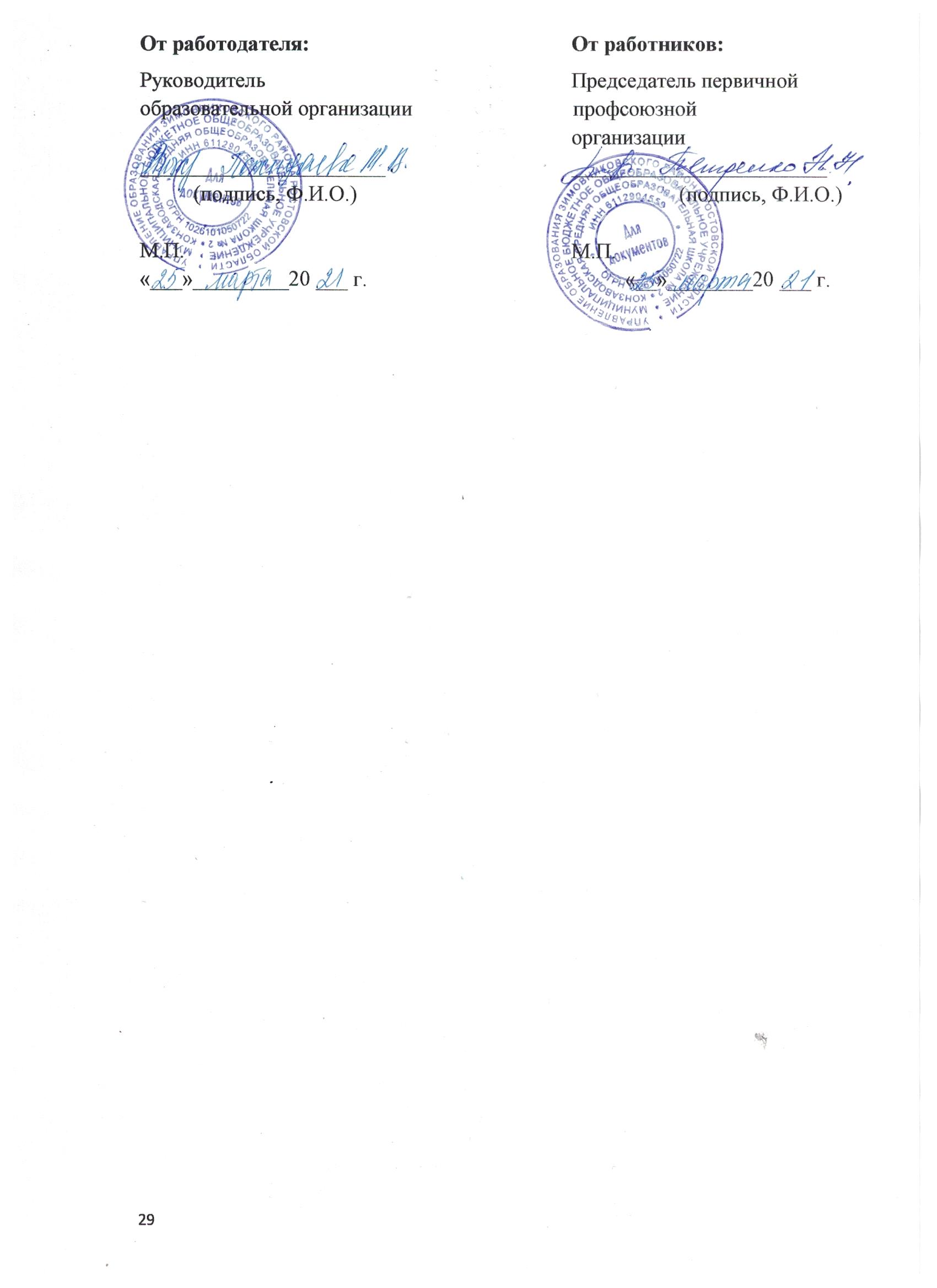 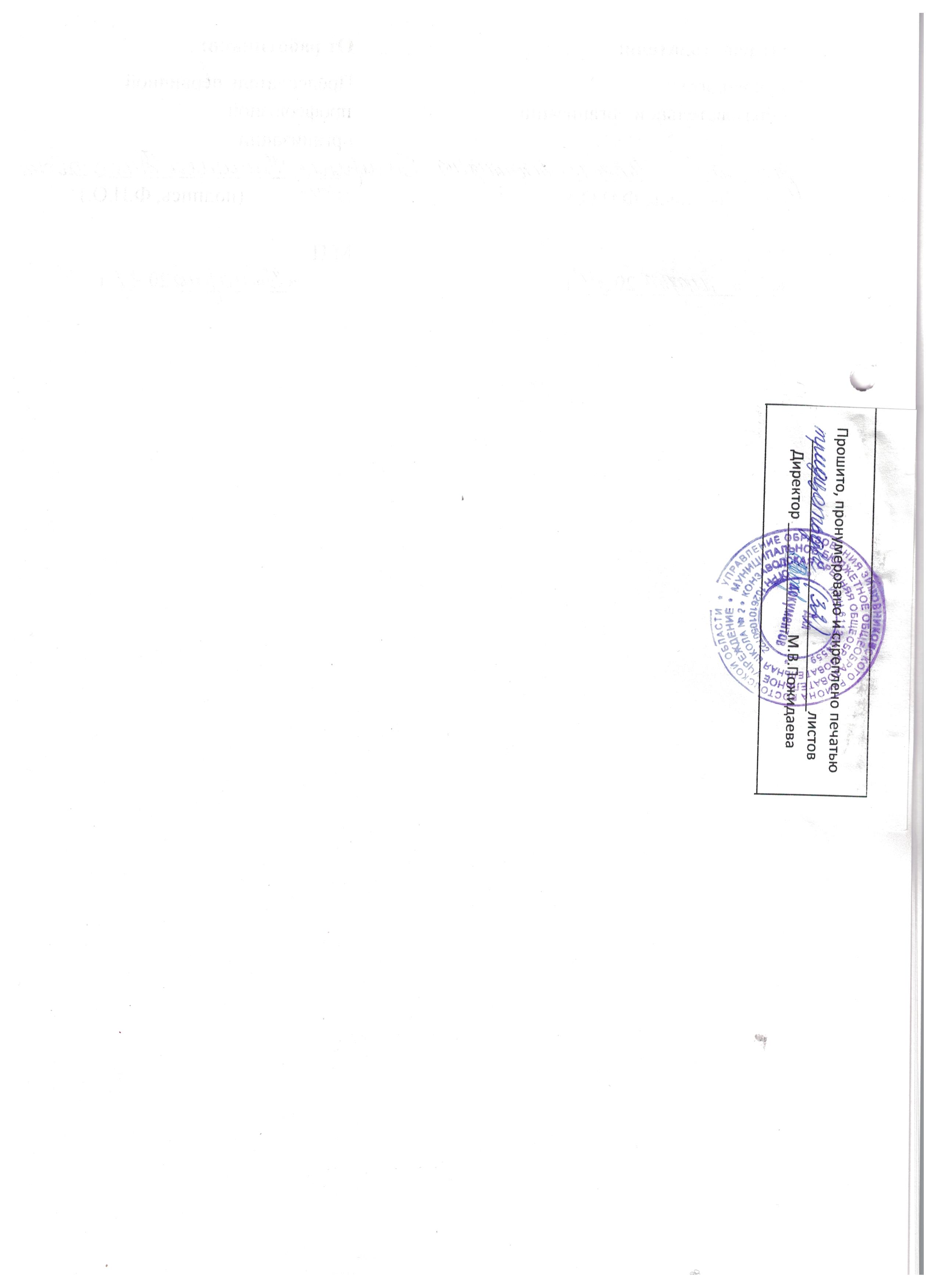 